PLAN FOR LEGEVAKTEN i DØNNA KOMMUNEDønna kommunale legevakt har legevaktsamarbeid med Herøy kommune.Kommunene er tilknyttet AMK sentralen i ved Sandnessjøen sykehus for formidlingstjeneste. Det vil si at når befolkningen ringer 116117, kommer de til Legevaktformidlingen i Sandnessjøen.Der blir det utført en hastegradsvurdering som skal avgjøre om innringer skal meldes videre til legevakt i den enkelte kommune. Det hender også at det kun gis råd av sentralen og ikke settes i kontakt med legen.Ved behov for legehjelp settes pasienten i kontakt med legevaktslege ved at legen får en melding på locus. Legen kontakter da pasienten for avtale om oppmøte. Dersom det er akutt settes legen i kontakt umiddelbart.Legevakten åpner i ukedagene kl. 15:00 og varer til neste dag 08:00.I helger og høytid er det døgnkontinuerlig drift.På dagtid deler legene på øyeblikkelig hjelpfunksjonen. Den som først er ledig tar det som kommer.Det er til sammen 5 leger i legevakten (Dønna og Herøy kommune) som deler på annenhver dag og annenhver helg. Av disse er vanligvis 2 LIS1 lege.I gjennomsnitt går legene 2 vakt per uke.Legene er fast ansatt av kommunen på dagtid, mens legevaktslegene arbeider som selvstendig næringsdrivende utenom sin fastlegejobb, og mottar da kun et beredskapstillegg fra kommune.Per i dag innehar alle legene det kompetansekravet som skal til for å jobbe selvstendig på legevakt.LIS1-legene (tidligere kalt turnusleger) må ha trygghetsvakt tilgjengelig på vakt.Det er en ambulanse og båt i legevaktdistriktet som bidrar til å sikre tilgjengelighet til akutt helsehjelp.  Vi har også egen uniformert legebil som brukes av legevaktslegen.Utfordringer​: Fastlegene deltar i legevakt utenom legekontorets åpningstid (hverdager 1500-0800 og helger samt høytider).På legevakt er man selvstendignæringsdrivende fra 1500  til klokken 08 påfølgende dag. Legene har rett til fri dagen etter vakt dersom det har vært hektisk. Dette vurderes etter hver vakt, men settes opp pasienter fra kl 11 slik at legen kan hvile litt før oppstart..Legevakt kommer i tillegg til andre legeoppgaver, og stor vaktbelastning påvirker den totale jobbtilfredsheten negativt. Sliten legevaktslege skaper økt risiko for feilvurderinger og uforsvarlig helsehjelp.Vaktbelastningen avhenger av hvor mange leger som til enhver tid går vakt, som vil variere med hvor mange av legene som vaktfritak av ulike grunner (sykdom, graviditet, alder etc) og hvor mange av legene som ønsker å gå mer eller mindre vakter.Avlønning med beredskapstillegg (per 2023 - 180 kr./timen) og takster gir varierende inntekt og uforutsigbarhet for vikaren. Avlønningsformen kan også bidra til at hensyn til inntekt påvirker legens beslutninger for prioritering og behandling. Pr i dag ansees vaktbelastningen i kommunen som stor.Dønna kommune vurdere å søke etter en kommunelege 3. Dette for å bistå med en ekstra lege på legevakt, samt for å bidra til å ta unna på dagtid slik at man får mulighet til å gjøre andre legeoppgaver.Det bør tilstrebes at legevaktslegen kan ha fri dagen etter vakt, spesielt helgevakt.Fra alle landets kommuner meldes det om kapasitetsutfordringer i fastlegeordningen, og kommunene har store utfordringer med å rekruttere og beholde fastleger. Flere steder rammer bemanningsutfordringene i fastlegeordningen andre kommunale legetjenester som legevakt, helsestasjon og sykehjem.Det er grunn til å forvente at det kan bli vanskelig å dekke behovet for nye fastleger i tiden fremover. Den vanskelige situasjonen knyttet til rekruttering nasjonalt, forverres ytterligere ved at kommunene konkurrerer med hverandre. Det at kommuner overbyr hverandre er et kortsiktige grep som ikke nødvendigvis gir hverken bedring eller mer stabilitet i allmennlegetjenesten, og forventes heller ikke å være bærekraftig over tid.  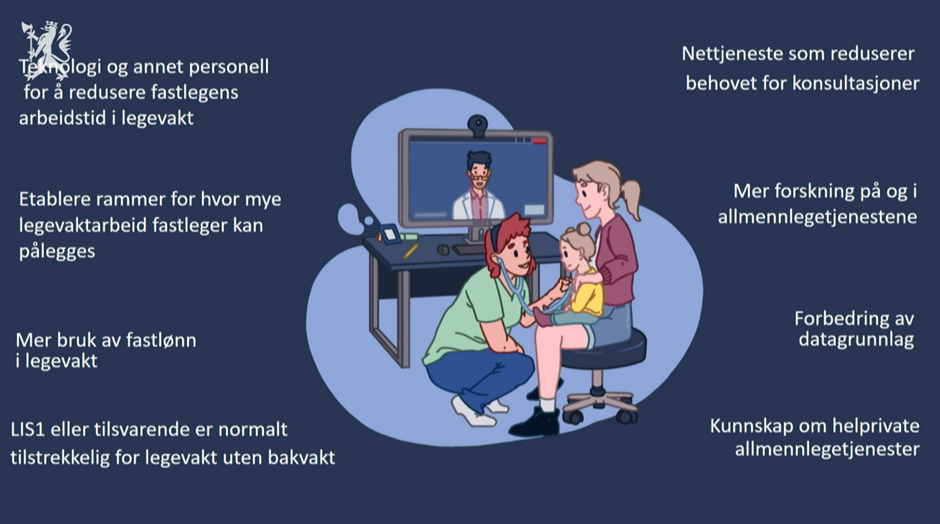 